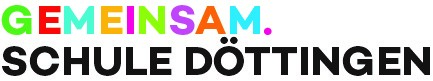 Urlaubsgesuch für SchülerInnen fürlänger als 5 Tage (ab 6. Tag) / pro SchuljahrSchüler	Name:	     		Vorname:         		Klasse:           		Lehrperson:      Abwesenheit:	von:             	               bis:            	Krankheit	     Unfall       	Urlaub	 andere AbwesenheitSchriftliche Begründung für die beantragte Abwesenheit/Urlaub: ……………………………………………………………………………………………………………………………..Datum: 	      		Unterschrift der Eltern:        Dieses Gesuch ist bis spätestens 2 Monate vor Beginn der Abwesenheit der Klassenlehrperson abzugeben, zur Weiterleitung an die Schulleitung.        Das Aufarbeiten des versäumten Lernstoffs und/oder die Erreichung des Lernziels sind mit der Lehrperson abzusprechen/zu vereinbaren.---------------------------------------------------------------------------------------------Die Lehrperson ist einverstanden / nicht einverstanden: (bitte Zutreffendes unterstreichen).Datum:      	Unterschrift der LP: Eingesehen durch die Schulleitung:Datum:      	Unterschrift Schulleitung: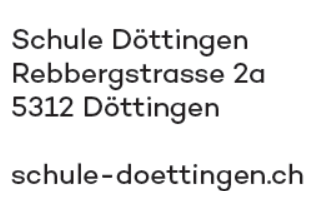 